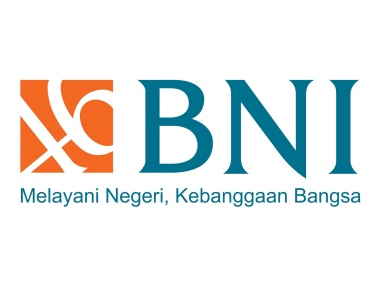 SURAT KEPUTUSAN DIREKSI PT BANK NEGARA INDONESIANo. 145/SK-Dir/DEM//PTBNI/XII.2018TENTANG DEMOSI KARYAWANDirektur Utama PT. Bank Negara IndonesiaAndi Setiawan, SE.MM.PT Bank Negara Indonesia (Persero) TbkKantor Cabang Utama Jakarta PusatJalan Piere Tendean No 159, Jakarta Pusat, 16543MENIMBANG :Bahwa untuk meningkatkan efektifitas dan pengembangan usaha di PT. Bank Negara IndonesiaBahwa Saudara Anita Rahmawati dengan jabatan sebagai Account Officer Coordinator dinilai belum bisa memenuhi target yang diberikan oleh pihak perusahaan setelah mendapatkan 3 kali kesempatan perbaikanMENGINGAT :Maksud dan tujuan perseroan ialah berusaha mencapai visi dan misi yang telah ditetapkanTugas dan wewenang Direksi dalam melaksanakan tugasnya yang ditujukan untuk kepentingan Perusahaan dalam mencapai maksud dan tujuannya.MEMPERHATIKAN :Peraturan Perusahaan Pasal 13 Ayat 5 tentang Promosi, Demosi, dan Mutasi KaryawanSK Direksi No 27 tahun 2013 tentang Perubahan Status Karyawan.MEMUTUSKANMENETAPKANMENETAPKANSaudara Anita Rahmawati didemosikan dari jabatan Account Officer Coordinator menjadi Account Officer SupervisorTugas dan tanggung jawab Suadara ditetapkan bersama dengan atasan Saudara ditempat yang baru. Segala sesuatu akan diubah dan disempurnakan kembali sebagaimana mestinya, apabila dikemudian hari terdapat kekeliruan dalam surat keputusan ini. Surat Keputusan ini berlaku sejak 01 Januari 2019 dan Ditetapkan di Jakarta oleh Direksi PT. Bank Negara IndonesiaSaudara Anita Rahmawati didemosikan dari jabatan Account Officer Coordinator menjadi Account Officer SupervisorTugas dan tanggung jawab Suadara ditetapkan bersama dengan atasan Saudara ditempat yang baru. Segala sesuatu akan diubah dan disempurnakan kembali sebagaimana mestinya, apabila dikemudian hari terdapat kekeliruan dalam surat keputusan ini. Surat Keputusan ini berlaku sejak 01 Januari 2019 dan Ditetapkan di Jakarta oleh Direksi PT. Bank Negara Indonesia